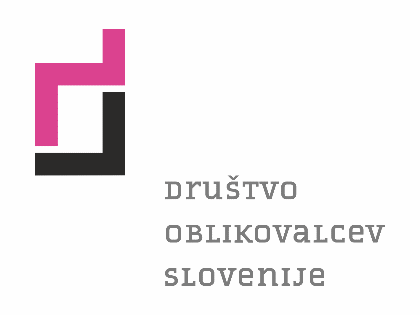 
"DALJNOGLED", posebno priznanje namenjeno mladim ustvarjalcemPRIZNANJE »DALJNOGLED« podeljuje DOS najboljšemu delu avtorja ali skupini avtorjev, ki v času prijave dela še niso dopolnil 30 let starosti. Priznanje prejmejo avtorji za najboljši odgovor na razpis oziroma izziv, ki ga razpiše Društvo oblikovalcev Slovenije. Postopek izbire nagrajenca ali nagrajencev je dvostopenjski in vključuje poleg žirije DOS tudi predstavnike strokovne in splošne javnosti. 1. člen DOS razpisuje poziv in izziv mlajšim oblikovalcem in avtorskim skupinam, ki v času prijave ne presegajo 30 let starosti, za vizionarsko ustvarjalno delo. 2. člen Izziv DOS mlajšim kolegom je, da poiščejo svoj odgovor ali videnje o številnih okoliščinah čez daljši čas; kaj in kako bo v času ko bodo sami že zreli ustvarjalci, morda tik pred upokojitvijo. Čas včasih zavrti hitreje in spremembe, ki jih pričakujemo čez desetletja, so mogoče že čez nekaj let. To pomeni le, da je avtorjeva vizija le malo bližje realnosti, kot se nam sprva zdi. 3. člen Področja so: produktno oblikovanje, oblikovanje vizualnih komunikacij, uveljavljanje in vodenje oblikovalskih procesov, oblikovalsko razumevanje družbe in »novi mediji«. Tematike pa povezane z današnjo stvarnostjo in hkrati z vizionarskim razumevanjem prihodnjih okoliščin: trajnostno & trajno prehranjevanje v prihodnosti bližji naravi kaj je užitek 4. člen Avtorske predloge sodelovanja lahko udeleženci posredujejo strokovni žiriji v različnih oblikah; kot le kratko besedilo z opredelitvijo ideje in njene predstavitve, v obliki dodanih skic ali kot celovito, za predstavitev javnosti, zrelo pobudo. Predstavitev javnosti mora predvidevati predvsem slikovno informacijo o avtorjevi ideji. 5. člen Vse predloge, prispele v razpisanem času, bo proučila strokovna komisija DOS in izmed njih izbrala štiri (4). Predstavniki strokovne in splošne javnosti bodo nato izbrali zmagovalno delo.6. člen 4 izbrani avtorji bodo deležni imenovanja in priznanja v obliki listine na osrednji podelitvi nagrad DOS v smislu nominacije in povabila za osebno javno predstavitev v obliki samostojne razstave ideje v Cankarjevem domu v naslednjih mesecih skozi celotno prihodnje leto. Stroške izvedbe oblikovalske predstavitve (pano) v celoti krije DOS skupaj s svojimi organizacijskimi partnerji. 7. člen Nagrada poleg predstavitve z razstavo obsega tudi objavo v javnih medijih in sredstvih obveščanja DOS.DOS, september 2021